GREENWOOD PUBLIC SCHOOL, ADITYAPURAM, GWALIOR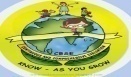 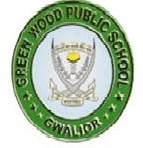 OUR MOTTO- DEVELOPMENT WITH DELIGHTSYLLABUS FOR II-UNIT TEST 2018-19CLASS XI (P.C.M.)GREENWOOD PUBLIC SCHOOL, ADITYAPURAM, GWALIOROUR MOTTO- DEVELOPMENT WITH DELIGHTSYLLABUS FOR II-UNIT TEST 2018-19CLASS XI (P.C.B.)GREENWOOD PUBLIC SCHOOL, ADITYAPURAM, GWALIOROUR MOTTO- DEVELOPMENT WITH DELIGHTSYLLABUS FOR II-UNIT TEST 2018-19CLASS XI (COMMERCE)SUBJECTSII UNIT TESTENGLISHHornbillThe Browning Version , The AdventureSnapshotThe Ghat of the only World , BirthPoemChildhood , Father to SonGrammarCorrect form of verb, Sentence, Jumbled Sentences error , Omission , Articles.Writing SkillsLetter formal (Placing Order, Complaint ,Enquiry) Report Writing, Speech, , Job application.PHYSICSRotational Motion, Gravitation, Bulk MatterCHEMISTRYCh-6 Thermo Dynamics  Ch-7 Equilibrium-1 & 2                                       Ch-8 Redox Reaction.MATHEMATICSCh-9, 10, 11and12	PHYSICAL EDUCATIONPlanning in Sports , Yoga  & life Style , Sports Nutrition’s	PAINTINGThe Mughal School of Art / The Deccani School of ArtSUBJECTSII UNIT TESTENGLISHHornbillThe Browning Version , The AdventureSnapshotThe Ghat of the only World , BirthPoemChildhood , Father to SonGrammarCorrect form of verb, Sentence, Jumbled Sentences error , Omission , Articles.Writing SkillsLetter formal (Placing Order, Complaint ,Enquiry) Report Writing, Speech, , Job application.PHYSICSRotational Motion, Gravitation, Bulk MatterCHEMISTRYCh-6 Thermo Dynamics  Ch-7 Equilibrium-1 & 2                                       Ch-8 Redox Reaction.BIOLOGYChapter: 11, 12,13 and 14.PHYSICAL EDUCATIONPlanning in Sports , Yoga  & life Style , Sports Nutrition’s	PAINTINGThe Mughal School of Art / The Deccani School of ArtSUBJECTSII UNIT TESTENGLISHHornbillThe Browning Version , The AdventureSnapshotThe Ghat of the only World , BirthPoemChildhood , Father to SonGrammarCorrect form of verb, Sentence, Jumbled Sentences error , Omission , Articles.Writing SkillsLetter formal (Placing Order, Complaint ,Enquiry) Report Writing, Speech, , Job application.BUSINESS STUDIESChapter-7, 8, 9ECONOMICSStatistics: Ch-9 and 10Micro Economics: Ch- 9, 10 and 11ACCOUNTANCYChapter-14 , 15 and 16PHYSICAL EDUCATIONPlanning in Sports , Yoga  & life Style , Sports Nutrition’s	PAINTINGThe Mughal School of Art / The Deccani School of Art